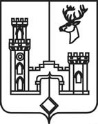 СОВЕТ НАРОДНЫХ ДЕПУТАТОВРАМОНСКОГО МУНИЦИПАЛЬНОГО РАЙОНАВОРОНЕЖСКОЙ ОБЛАСТИР Е Ш Е Н И Еот 06.02.2018 № 248р.п. РамоньОб оплате труда депутата, члена выборного органа местного самоуправления, выборного должностного лица местного самоуправления Рамонского муниципального района Воронежской области В соответствии с Федеральным законом от 06.10.2003 №131-ФЗ «Об общих принципах  организации местного  самоуправления в Российской Федерации», Законом Воронежской области от 23.12.2008г. №139-0З «О гарантиях осуществления полномочий депутата, члена выборного органа местного самоуправления, выборного должностного лица местного самоуправления муниципальных образований Воронежской области», Уставом Рамонского муниципального района Воронежской области Совет народных депутатов Рамонского муниципального района Воронежской области р е ш и л:1. Утвердить Положение об оплате труда депутата, члена выборного органа местного самоуправления, выборного должностного лица местного самоуправления Рамонского муниципального района Воронежской области согласно приложению.2. Признать утратившими силу:2.1.  Решение Совета народных депутатов Рамонского муниципального района Воронежской области от 07.06.2012 №361 «Об   оплате     труда    выборного должностного лица, осуществляющего свои полномочия на постоянной основе в Совете народных депутатов Рамонского муниципального района Воронежской области»;2.2. Решение Совета народных депутатов Рамонского муниципального района Воронежской области от 16.06.15 №151 «О внесении изменений и дополнений в решение Совета народных депутатов Рамонского муниципального района Воронежской области от 07.06.2012 №361 «Об   оплате     труда    выборного должностного лица, осуществляющего свои полномочия на постоянной основе в Совете народных депутатов Рамонского муниципального района Воронежской области»;2.3. Решение Совета народных депутатов Рамонского муниципального района Воронежской области от 26.10.2017 №209 «О внесении изменений в решение Совета народных депутатов Рамонского муниципального района Воронежской области от 07.06.2012 №361 «Об   оплате     труда    выборного должностного лица, осуществляющего свои полномочия на постоянной основе в Совете народных депутатов Рамонского муниципального района Воронежской области».3. Опубликовать настоящее решение в официальном издании органов местного самоуправления Рамонского муниципального района «Муниципальный вестник». 4. Контроль исполнения настоящего решения возложить на председателя постоянной комиссии Совета народных депутатов муниципального района по регламенту, депутатской этике и законности Таранцова Ю.И.Председатель Совета народных депутатов              муниципального района                                                            А.И. Плякин И.о. главымуниципального района                                                                         Ю.В. БолговПриложение к решению Совета народных депутатов Рамонского муниципального района Воронежской области от 06.02.2018 № 248ПОЛОЖЕНИЕоб оплате труда депутата, члена выборного органа местного самоуправления, выборного должностного лица местного самоуправления Рамонского муниципального района Воронежской области Общие положенияНастоящее Положение об оплате труда депутата, члена выборного органа местного самоуправления, выборного должностного лица местного самоуправления Рамонского муниципального района Воронежской области (далее – Положение) определяет размер и порядок установления ежемесячного денежного вознаграждения, ежемесячных и иных дополнительных выплат лицам, замещающим  выборные муниципальные должности в органах местного самоуправления Рамонского муниципального района Воронежской области, осуществляющих свои полномочия на постоянной основе (далее – выборное должностное лицо).Ежемесячное денежное вознаграждениеВыборному должностному лицу выплачивается ежемесячное денежное вознаграждение за счет средств местного бюджета. Ежемесячное денежное вознаграждение выборного должностного лица состоит из должностного оклада по замещаемой должности и надбавок к должностному окладу.2.1. Должностной оклад.2.1.1. Настоящим Положением выборному должностному лицу устанавливается должностной оклад в размере:2.2. Надбавки к должностному окладу. Настоящим Положением выборному должностному лицу устанавливаются следующие надбавки к должностному окладу:- ежемесячная надбавка к должностному окладу за выслугу лет; ежемесячная надбавка к должностному окладу за особые условия деятельности выборного должностного лица;ежемесячная надбавка к должностному окладу за работу со сведениями, составляющими государственную тайну;ежемесячная надбавка к должностному окладу за Почетное звание Российской Федерации;ежемесячная надбавка к должностному окладу за подготовку и редактирование проектов нормативных правовых актов и их визирование в качестве исполнителя;ежемесячная надбавка к должностному окладу за ученую степень.2.2.1. 	Ежемесячная надбавка к должностному окладу за выслугу лет устанавливается в зависимости от общего трудового стажа выборного должностного лица в процентах от должностного оклада в следующих размерах:  при стаже работы	                                    в процентахот 1 года до 5 лет	10от 5 до 10 лет	15от 10 до 15 лет	20свыше 15 лет	30Назначение ежемесячной надбавки за выслугу лет производится на основании правового акта органа местного самоуправления муниципального района. 2.2.2.	Ежемесячная надбавка к должностному окладу за особые условия деятельности главы муниципального района устанавливается в размере 200 процентов от должностного оклада.Ежемесячная надбавка к должностному окладу за особые условия деятельности заместителя председателя Совета народных депутатов муниципального района устанавливается индивидуально, но не более 200 процентов от должностного оклада.Установление или изменение конкретного размера ежемесячной надбавки за особые условия деятельности заместителя председателя Совета народных депутатов муниципального района осуществляется правовым актом органа местного самоуправления муниципального района. Ежемесячная надбавка к должностному окладу за особые условия деятельности заместителя председателя Совета народных устанавливается в максимальном размере при наличии одного или нескольких (всех) оснований:- выполнение работ высокой напряженности и интенсивности, систематическое выполнение важных и сложных заданий, требующих повышенного внимания;- обладание опытом управленческой деятельности и навыками к принятию управленческих решений;- необходимость применения широкого круга специальных знаний в различных областях;- наличие государственных наград, других знаков отличия, полученных за личный вклад и достижения в труде. Ежемесячная надбавка к должностному окладу за особые условия деятельности заместителя председателя Совета народных депутатов может быть изменена путем увеличения либо снижения размера выплаты, а также отменена в полном объеме при изменении степени сложности и напряженности работы, интенсивности режима работы. Решение об отмене или изменении размера ежемесячной надбавки к должностному окладу за особые условия деятельности заместителя председателя Совета народных депутатов оформляется соответствующим правовым актом органа местного самоуправления с обязательным уведомлением работника в письменной форме согласно действующему законодательству.2.2.3. Ежемесячная надбавка к должностному окладу за работу со сведениями, составляющими государственную тайну, устанавливается в порядке и размерах, определенных законодательством Российской Федерации.2.2.4. Ежемесячная надбавка к должностному окладу за Почетное звание Российской Федерации устанавливается выборному должностному лицу, имеющему Почетные звания Российской Федерации в размере 15 процентов должностного оклада.Ее выплата может производиться со дня вступления в должность выборного должностного лица (при наличии Почетного звания Российской Федерации) или с первого числа месяца, следующего за датой его присвоения.Выборному должностному лицу, имеющему несколько почетных званий Российской Федерации, надбавка выплачивается за одно звание.2.2.5. Ежемесячная надбавка к должностному окладу за подготовку и редактирование проектов нормативных правовых актов и их визирование в качестве исполнителя устанавливается в размере от 10 до 20 процентов от должностного оклада.Указанная ежемесячная надбавка выплачивается на условиях, определяемых правовым актом органа местного самоуправления.2.2.6. Ежемесячная надбавка к должностному окладу за ученую степень устанавливается выборному должностному лицу: а) кандидату наук - в размере 10 процентов должностного оклада; б) доктору наук - в размере 15 процентов должностного оклада.Ее выплата может производиться со дня вступления в должность выборного должностного лица (при наличии ученой степени) или с первого числа месяца, следующего за датой ее присвоения.Выборному должностному лицу, имеющему несколько ученых степеней, надбавка выплачивается за одну, высшую степень.Ежемесячные и иные дополнительные выплаты3.1. Ежемесячное денежное поощрение.  3.1.1. Ежемесячное денежное поощрение к должностному окладу главе муниципального района выплачивается в размере 1,5 ежемесячных денежных вознаграждений. 3.1.2. Ежемесячное денежное поощрение к должностному окладу заместителю председателя Совета народных выплачивается в размере от 1 до 2 ежемесячных денежных вознаграждений. 3.1.2.1. Условиями выплаты ежемесячного денежного поощрения в максимальном размере являются:- своевременная, квалифицированная подготовка документов;- качественное и своевременное выполнение планов работы, муниципальных правовых актов по вопросам, входящим в компетенцию заместителя председателя Совета народных депутатов, поручений руководителя органа местного самоуправления; - качественное и в установленный срок рассмотрение обращений организаций и граждан;- умение организовать работу, эмоциональная выдержка, бесконфликтность, создание деловой обстановки при работе с депутатами Совета народных депутатов муниципального района.3.1.2.2. Ежемесячное денежное поощрение заместителю председателя Совета народных депутатов может быть снижено по решению руководителя органа местного самоуправления за:- нарушение трудовой дисциплины;- неквалифицированную подготовку документов;- некачественное, несвоевременное выполнение планов работы, муниципальных правовых актов, поручений;- некачественное рассмотрение обращений, писем от организаций и граждан;- предоставление неверной информации.3.1.2.3. Решение об изменении размера ежемесячного денежного поощрения оформляется соответствующим правовым актом органа местного самоуправления с обязательным уведомлением заместителя председателя Совета народных депутатов в письменной форме согласно действующему законодательству.3.2. Материальная помощь3.2.1. Материальная помощь предоставляется выборному должностному лицу в течение календарного года в размере двух должностных окладов в год по его заявлению на основании распоряжения руководителя органа местного самоуправления 3.2.2. Для расчета размера материальной помощи принимается размер должностного оклада, установленный на момент выплаты материальной помощи.3.2.3. Выплата материальной помощи не зависит от итогов оценки и результатов труда выборного должностного лица. 3.2.4. При прекращении полномочий выборного должностного лица материальная помощь выплачивается пропорционально отработанному времени в текущем году из расчета 1/12 годового размера материальной помощи за каждый полный месяц работы.3.2.5. В пределах фонда оплаты труда в индивидуальном порядке выборному должностному лицу может быть оказана дополнительная материальная помощь в случаях рождения ребенка, регистрации брака, юбилейных дат (50, 55, 60 и 65 лет), заболевания, стихийного бедствия, несчастного случая, смерти близких родственников (родителей, супруга(и), детей) на основании подтверждающих документов в размере двух ежемесячных денежных вознаграждений.Решение о выплате данной материальной помощи оформляется соответствующим распоряжением руководителя органа местного самоуправления на основании заявления выборного должностного лица.3.3. Единовременная выплата при предоставлении ежегодного оплачиваемого отпуска3.3.1. При предоставлении ежегодного оплачиваемого отпуска выборному должностному лицу выплачивается единовременная денежная выплата в размере двух должностных окладов на основании распоряжения руководителя органа местного самоуправления. 3.3.2. Для расчета размера единовременной выплаты принимается размер должностного оклада, установленный на момент ее выплаты.3.3.3. При прекращении полномочий выборного должностного лица по основаниям, предусмотренным действующим законодательством, единовременная выплата производится пропорционально отработанному времени в текущем году из расчета 1/12 годового размера единовременной выплаты за каждый полный месяц работы. В случае если выборному должностному лицу в текущем году была произведена единовременная выплата полностью, а полномочия были прекращены до истечения календарного года, из сумм, подлежащих выплате, производится удержание произведенной ранее выплаты в размере, пропорциональном времени исполнения полномочий в текущем году.3.3.4. В случае разделения ежегодного оплачиваемого отпуска на части единовременная выплата производится один раз при предоставлении любой из его частей на основании заявления выборного должностного лица.3.4. Премия за выполнение особо важных и сложных заданий выплачивается выборному должностному лицу с учетом обеспечения выполнения задач и функций органа местного самоуправления в процентах от денежного вознаграждения по замещаемой должности и максимальными размерами не ограничивается.Премирование выборного должностного лица за выполнение особо важных и сложных заданий производится за счет фонда оплаты труда, установленного в органе местного самоуправления. Премия за выполнение особо важных и сложных заданий может носить единовременный характер, а также    может выплачиваться за квартал, за год и начисляется за фактически отработанное время в расчетном периоде.Премия за выполнение особо важных и сложных заданий учитывается во всех случаях исчисления среднего заработка.  3.4.1. В качестве показателей премирования за выполнение особо важных и сложных заданий устанавливаются:1) оперативное решение сложной управленческой задачи на высоком профессиональном уровне;  2) выполнение особо важных, срочных поручений и заданий, реализация программных мероприятий, участие в проведении межведомственных совещаний, конференций, семинаров, активное участие в общественно значимых мероприятиях;3) проведение аналитической работы, отличающейся большим объемом с использованием баз данных по изучаемой проблеме;4) качественное и в срок предоставление материалов по запросам Воронежской областной Думы, правительства и исполнительных органов государственной власти Воронежской области;5) отсутствие обоснованных жалоб и заявлений, связанных с трудовой деятельностью выборного должностного лица от организаций, учреждений, предприятий, граждан.3.4.2. Решение о премировании выборного должностного лица с указанием конкретного размера премии принимается руководителем органа местного самоуправления и оформляется постановлением Совета народных депутатов Рамонского муниципального района Воронежской области.4.Заключительные и переходные положения.4.1. Об изменении размера денежного вознаграждения выборное должностное лицо должно быть уведомлено в порядке, установленном Федеральным законодательством. 4.2. Увеличение (индексация) размера должностного оклада выборного должностного лица производится правовым актом Совета народных депутатов Рамонского муниципального района Воронежской области в размерах и сроки, предусмотренные по государственным должностям Воронежской области в соответствии с нормативно правовым актом субъекта РФ. Наименование выборной муниципальной должностиРазмер  должностного оклада,
(рублей)Глава Рамонского муниципального района Воронежской области (далее – глава муниципального района)9100Заместитель председателя Совета народных депутатов Рамонского муниципального района Воронежской области (далее – заместитель председателя Совета народных депутатов муниципального района)8741